Didaktisches Begleitmaterial zum Serena Game
Berufe-Rätsel zu Erneuerbaren 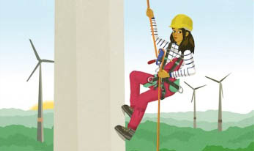 Energien
Das Berufe-Rätsel gibt einen gendersensiblen Einblick in die Berufslandschaft der Erneuerbaren Energien. Anhand von Fotos und Beispielen aus dem Arbeitsalltags junger Frauen wird eine Auseinandersetzung mit dem Image technischer Ausbildungsberufe und den persönlichen beruflichen Zielen initiiert. Das Berufe-Rätsel kann für die Berufsorientierung im Fach Arbeit-Wirtschaft-Technik ab Klasse 8eingesetzt werden – nur mit Mädchen aber auch in gemischten Gruppen. Die Durchführung dauert etwa 45 Minuten.Download Berufe-Rätsel: http://serena.thegoodevil.com/berufe-raetsel 
LernzieleAusbildungsberufe im Bereich Erneuerbare Energien kennenlernenArbeitsalltag und technische Anforderungen erkunden Interesse an technischen Tätigkeiten entwickelnPersönliche Berufsziele miteinschlägigen Berufsbildern abgleichenVorbereitungBerufe-Karten doppelseitig in Farbe auf A4 oder A5 ausdrucken: jeweils Beschreibung und Foto Zur mehrfachen Verwendung laminieren oder auf Pappkarten druckenEvtl. einzelne Berufe duplizieren, so dass mindestens eine Berufe-Karte pro Schüler/in vorliegtAblaufViel Spaß wünscht das Serena-Team!ZeitAktivitäten und MethodenMaterial15 min1.  Beruf auswählen
Die Berufe-Fotos werden auf mehreren Gruppentischen verteilt. Die Fotos zeigen Frauen in typischen Arbeitssituationen im Bereich Erneuerbare Energien. Sie stehen stellvertretend für Ausbildungsberufe aus den Bereichen Metall, Elektrotechnik, Anlagenmechanik, Sanitär-, Heizungs- und Klimatechnik, Land- und Forstwirtschaft, Informatik, KFZ-Technik, Chemie- und Biotechnik. Den Schüler/innen wird erläutert, dass es sich hierbei um berufliche Tätigkeiten im Arbeitsfeld Erneuerbare Energien handelt. Sie sollen jeweils ein Foto auswählen, das sie besonders anspricht: Wenn ihr die Wahl zwischen diesen Berufen hättet, für welchen würdet ihr euch am ehesten entscheiden? Welcher verspricht am meisten Spaß? Alle Schüler/innen suchen sich ein Foto aus und nehmen am entsprechenden Tisch Platz. Auf einem Zettel notiere sie:warum dieses Foto für sie besonders attraktiv istwelchen Beruf sie damit assoziierenAuf der Rückseite der Berufe-Karten wird aufgelöst, welcher Ausbildungsberuf auf dem Foto dargestellt wird. Zur vertiefenden  Information wird ein typischer Arbeitstag in einem Unternehmen aus dem Bereich Erneuerbare Energien beschrieben. Nachdem die Schüler/innen die Beschreibung gelesen und eventuelle Nachfragen bilateral mit der Lehrkraft geklärt haben, notieren sie in Stichpunkten:welche Anforderungen und Aufgabenstellungen sie in diesem Beruf erwarteninwiefern sie sich vorstellen könnten, in diesem Beruf später zu arbeitenAm Schluss stellen die Schüler/innen ihre Berufe kurz vor. Gemeinsam wird rekapituliert, welche neue Erkenntnisse oder auch Aha-Effekte die Übung gebracht hat.Berufe-Fotos mit Tagesablauf auf der RückseiteNotizzettel15 min2. Assoziationen zum Beruf
Welche positiven und negativen Assoziationen lösen die Berufe bei euch aus, wie ist das Berufsimage? Die Schüler/innen notieren in einer Tabelle je drei positive und negative Konnotationen zu ihrem Beruf und tauschen sich am Tisch dazu aus.Tabellen 15 min3. Ziele im Beruf 
Im Plenum wird diskutiert, welche Ziele die Schüler/innen mit ihrem zukünftigen Beruf verfolgen. Zunächst geht es um allgemeine Ziele wie Spaß, Abwechslung, Geld, Karriere, Ansehen, Zufriedenheit, Vereinbarkeit von Familie und Beruf, Unabhängigkeit, Menschen helfen, Welt retten oder etwas Gutes für die Umwelt tun. Die genannten Ziele werden an der Tafel festgehalten. Danach werden sie individuell priorisiert: Welche Ziele sind für euch persönlich besonders wichtig? Welche spielen keine Rolle? Alle notieren die drei wichtigsten Ziele, die sie mit einem zukünftigen Beruf erreichen möchten. Danach werden die Ziele mit den zuvor gewählten Berufen in Beziehung gesetzt. Die Schüler/innen überlegen, ob sie mit diesem Beruf im Arbeitsfeld Erneuerbare Energien ihre persönlichen Ziele erreichen können. Sie äußern am Tisch reihum ihre Meinung und diskutieren diese in der Gruppe. Auch halten sie fest, welche Informationen über den Beruf (Arbeitsalltag, Tätigkeiten und Anforderungen, Bezahlung) noch fehlen, um dies beurteilen zu können. Daraus ergeben sie ggf. Rechercheaufträge für die nächste Stunde.Abschließend wird im Plenum besprochen, was sich ändern müsste, um technische Berufe attraktiver zu machen (insbesondere auch für Mädchen).Notizzettel 